■Product InformationProduct Name：19 Inch ODF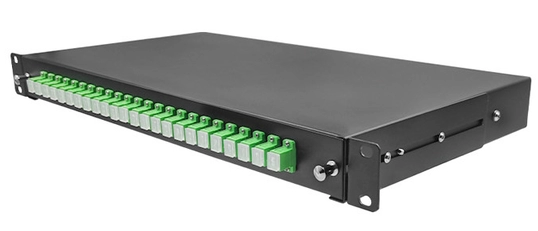 Product Model：24C-SC-1U- Type                      ■Applications   ▶Optical Access Network▶Data Processing Centers▶Cable television▶Local Area Network▶Coarse Wavelength Division Multiplexer■Features▶Design of fixed panel▶Drawing type structure, convenient construction operation▶Fit for“19”rack.▶Suitable for FC,SC,LC,ST,etc                   ■Configuration■Optical Parameter■Cable Route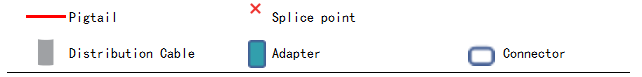 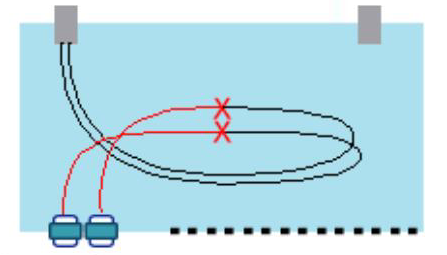   The branch cable is fused through the molten disc in the box and the installed cable tail fiber. .■Accessoriescassette：1*24C or 2*12C or 2*24CClamps：4 Set.fixing bolts: 4 pcsSC adapters: 24 pcs SC simplexheat shrink: 24pcsItemItemSpecificationRemarkSize（mm）Size（mm）435*315*1UFiber core numberLC Pigtail48(DX)Fiber core numberSC Pigtail24（SX）CassetteCassette1*24C or 2*12C or 2*24CMaterialMaterialCold-Rolled steel plateThickness of material（mm）Thickness of material（mm）1.2Weight（KG）Weight（KG）3.6ColorColorBlackColor NumberColor Number/Operating Temperature（℃）Operating Temperature（℃）-40～+65ItemItemCharacteristicsRemarksPigtailFiber TypeG.657A1PigtailLength of1.5MPigtailColormulticolourInsertion LossInsertion Loss≤0.3dBReturn LossReturn LossSM:APC≥60dB,UPC≥50dBRepeatabilityRepeatability≤0.2dBInterchangeInterchange≤0.2dBOperation TemperatureOperation Temperature-30～75℃Relative HumidityRelative Humidity≤85%